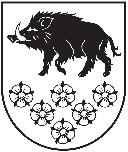 KANDAVAS NOVADA DOMEKANDAVAS NOVADA IZGLĪTĪBAS PĀRVALDEKANDAVAS KĀRĻA MĪLENBAHA VIDUSSKOLAReģ. Nr. 90009230143, Skolas iela 10, Kandava, Kandavas novads, LV - 3120 Tālrunis 63181887, fakss 631 82262, e-pasts: milenbaha-vsk@inbox.lv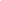                                                                                                       APSTIPRINU   					  	Kandavas K. Mīlenbaha vidusskolas      direktore                          D.Puga .................................................IEKŠĒJIE   NOTEIKUMIKandavā08.09. 2020.                                                                                                             Nr. 3    Izdota saskaņā ar Skolas nolikumu				KANDAVAS KĀRĻA MĪLENBAHA VIDUSSKOLAS SKOLĒNU MĀCĪBU SASNIEGUMU VĒRTĒŠANAS KĀRTĪBAVērtēšanas kārtības izdošanas pamats.1.1.Vispārējās izglītības likuma 10.panta trešās daļas 2.punkts (sk. https://likumi.lv/doc.php?id=20243)1.2 Ministru kabineta 12.08.2014. noteikumu Nr.468 „Noteikumi par valsts pamatizglītības standartu, pamatizglītības mācību priekšmetu standartiem un pamatizglītības programmu paraugiem″ 31.punkts (sk. https://likumi.lv/ta/id/268342)1.3. Ministru kabineta 21.05.2013. noteikumu Nr.281 „Noteikumi par valsts vispārējās vidējās izglītības standartu, mācību priekšmetu standartiem un izglītības programmu paraugiem″ 29.punkts (sk. https://likumi.lv/ta/id/257229) 1.4. Ministru kabineta 27.11.2018. noteikumu Nr.747 „Noteikumi par valsts pamatizglītības standartu un pamatizglītības programmu paraugiem″ 15.punkts (sk. https://likumi.lv/ta/id/303768) un 11.pielikuma 19.punkts, 12.pielikuma 21.punkts. 1.5. Ministru kabineta 03.09.2019. noteikumu Nr.416 „Noteikumi par valsts vispārējās vidējās izglītības standartu un vispārējās vidējās izglītības programmu paraugiem″ 20.punkts (sk. https://likumi.lv/ta/id/309597)* un 11.pielikuma 16.punkts.2.	Izglītojamā mācību sasniegumu vērtēšanas mērķis un uzdevumi.2.1. Mērķis – Objektīvs un profesionāls izglītojamo mācību sasniegumu raksturojums, lai sekmētu katra izglītojamā sabiedriskajai un personiskajai dzīvei nepieciešamo zināšanu, prasmju un iemaņu apguvi. 2.2. Uzdevumi-  	2.2.1. Konstatēt katra izglītojamā sasniegumus, ievērojot valsts standartu prasības. 	2.2.2. Sekmēt izglītojamā atbildību par sasniedzamo rezultātu mācību procesā, mācot viņiem veikt sava darba adekvātu pašvērtējumu.2.2.3. Motivēt izglītojamos pilnveidot savus mācību sasniegumus.2.2.4. Veikt nepieciešamo mācību procesa korekciju izglītojamo mācību sasniegumu uzlabošanai.3. Skolēnu mācību sasniegumu vērtēšana.3.1. Sākot ar 2020./2021.m.g.  1.-3.klasē klasē vērtē  apguves līmeņos, vai procentos. 3.2. 2020./2021.m.g. 2. klasē vērtē trīs apguves līmeņos, visos mācību priekšmetos, izņemot latviešu valodu un matemātiku, kur vērtē 10 ballu skalā, vai ar vērtējumu, kas izteikts procentos.3.3. 2020./2021.,2021./2022. m.g. 3. klasē vērtē trīs apguves līmeņos, visos mācību priekšmetos, izņemot latviešu valodu, matemātiku un angļu valodu, kur vērtē 10 ballu skalā, vai ar vērtējumu, kas izteikts procentos.3.4. 4.- 12.klasēs izglītojamo sasniegumus visos mācību priekšmetos vērtē 10 ballu vērtēšanas skalā vai ar vērtējumu , vai ar vērtējumu ,kas izteikts procentos.3.5. Sākot ar 2020./2021.m.g Vidējās izglītības posmā, beidzot mācību kursu, par visu mācību laiku skolēns saņem vērtējumu 10 ballu skalā.3.6. Vērtējums tiek izlikts visos mācību priekšmetos 1. - 12. klasei beidzot semestri un gadu.3.7 Izliekot semestra, gada vērtējumu pedagogs precīzi izskaidro izglītojamiem izlikšanas kārtību. Ja netiek izmantots vidējais aritmētiskais, pedagogam jāatraksta e-klases žurnālā sadaļā “Piezīmes” savs izlikšanas pamatojums.4.Mācību sasniegumu vērtēšanas veidi un metodes.4.1 Noslēguma vērtēšana – nosaka izglītojamā sasniegumus temata, loģiskas tematu daļas, semestra, mācību gada, mācību kursa vai izglītības pakāpes noslēgumā.4.2. Noslēguma darbus izveido un vērtē atbilstoši 10 ballu skalai. Izglītojamā mācību snieguma vērtējumu 10 ballu skalā izsaka atbilstoši mācību priekšmeta pedagoga piemērotajiem kritērijiem.4.3. Uzsākot mācību semestri pedagogs informē izglītojamo par darbu skaitu, ko vērtēs 10 ballu skalā. 4.3.1. Apkopojošie pārbaudes darbi izglītojamiem ir obligāti. Ja izglītojamais darba rakstīšanas laikā ir piedalījies mācību olimpiādēs, sporta sacensībās, konkursos, slimojis ilgāk par 2 nedēļām, tad pedagogs ir tiesīgs lemt par konkrētā izglītojamā atbrīvošanu no apkopojošā pārbaudes darba, ieliekot skolvadības sistēmā e-klase „a” (atbrīvots). Izglītojamajam ir jāiegūst 85% no vērtējuma skaita.4.3.2. Mutvārdu pārbaudē izglītojamā vērtējums tiek fiksēts tajā pašā dienā, kad notikusi  mācību stunda, ielikts e-klases žurnālā. Rakstveida pārbaudes darba vērtējums izglītojamiem tiek paziņots ne vēlāk kā 5 darba dienu laikā un ielikts e-klases žurnālā.4.3.3.Ieraksts „nav vērtējuma” (n/v) izmantojams, tikai pie darbiem, kas tiek vērtēti ballēs, kas norāda uz prasību neizpildi. 4.3.4.„n/v”nedrīkst piešķirt vērtību, tas nedrīkst ietekmēt izglītojamā vērtējumu mācību priekšmetā, piemēram, izliekot semestra vērtējumu mācību priekšmetā,„n/v”nedrīkst ņemt vērā, summējot izglītojamā mācību priekšmetā iegūtos vērtējumus un iegūto summu dalot ar izglītojamā semestrī kārtoto pārbaudes darbu skaitu,vai, piemēram,piešķir „n/v” vērtību gadījumā, ja izglītojamais izglītības iestādes noteiktajā termiņā tā vietā neiegūst vērtējumu;4.3.5. Par cita veida nepaveiktiem darbiem rakstīt piezīmi vai atzīmēt atbilstošo ierakstu no uzvedības žurnāla.4.3.6. Izglītojamais nesaņem vērtējumu semestrī, un liecībā tiek ierakstīts apzīmējums „nv”, ja neattaisnoti kavētas 50% mācību stundas, vai izglītojamā iegūto vērtējumu skaits ballēs vai aprakstošajos vērtējumos ir mazāks nekā 60 % no vērtējumu skaita mācību priekšmetā4.3.7. Pedagogam skolvadības sistēmā „E-klase” vienlaicīgi jāfiksē gan izglītojamā mācību priekšmeta stundas kavējums („n”), gan obligāti veicamā pārbaudes darba neizpilde („n/v”);4.3.8. Pedagogs nevar nedz samazināt, nedz izlikt vērtējumu pārbaudes darbā izglītojamam viņa neapmierinošas uzvedības, nesalasāma rokraksta, neatļautu palīglīdzekļu izmantošanas vai cilvēka cieņu aizskarošu piezīmju u.tml. gadījumos. Šādos gadījumos jālieto „n/v”.4.3.9. Ja 1.-12.klases izglītojamais apkopojošā pārbaudes darbā ieguvis nepietiekamu vērtējumu, tad izglītojamais šo vērtējumu var uzlabot, veicot līdzvērtīgu darbu 2 nedēļu laikā pēc vērtējuma uzzināšanas. Mācību konsultāciju apmeklēšana pirms tam nav obligāta. Uzlabot vērtējumu drīkst vienu reizi. Ja uzlabotais vērtējums ir zemāks par sākotnējo, tas netiek ņemts vērā. 4.3.10. Izglītojamajam ir iespēja reizi semestrī uzlabot vienu sekmīgu vērtējumu (izņemot semestra un gada noslēguma pārbaudes darbos) katrā mācību priekšmetā, kura apguves procesā ir ievērojis skolas iekšējās kārtības noteikumus. 4.3.11. Ja 50% un vairāk izglītojamo pārbaudes darbā saņēmuši nepietiekamu vērtējumu, tad vērtējumu ievada skolvadības sistēmā e-klase un darbs pēc kļūdu analīzes ir jāraksta atkārtoti un iegūtais vērtējums liekams, kā labojums pirmajam darbam tai pašā ailē. 4.3.12. Pedagogs nevar bez pamatojuma atteikt izglītojamam vai viņa likumiskam pārstāvim iepazīties ar novērtētu izglītojamā pārbaudes darbu. 4.4.  2020./2021.m.g. 11.klases izglītojamie pabeidz darbu pie ZPD un to aizstāv. ZPD vērtējumu izsaka 10 ballu skalā, ierakstot to 11.klases sekmju žurnālā un liecībā. 4.5. Mājas darbi uz nākamo mācību stundu skolvadības sistēmā e-klase jāieraksta uzreiz pēc mācību stundas, bet ne vēlāk kā līdz tās dienas plkst. 16.004.6. Izglītojamā pretenzijas par vērtējumu pārbaudes darbā tiek izskatītas sarunā ar priekšmeta pedagogu 1 nedēļas laikā pēc darba rezultātu saņemšanas. 	4.6.1. Ja pretenzija saglabājas, izglītojamais vai viņa vecāki nekavējoties iesniedz iesniegumu administrācijai un pretenzija tiek izskatīta skolas Metodiskajā padomē, piedaloties administrācijas pārstāvim.	4.6.2. Metodiskās padomes lēmums 5 dienu laikā tiek paziņots pretenzijas iesniedzējam. Atkārtotas pretenzijas gadījumā izglītojamam tiek nozīmēts pārbaudes darbs, kuru vērtē izveidota vērtēšanas komisija, tās vērtējums ir galīgs.5. Mācību sasniegumu vērtēšanas  plānošana un vadība5.1. Direktora vietnieks izglītības jomā:            5.1.1. pārrauga vienotu izglītojamo mācību sasniegumu vērtēšanu atbilstoši valsts standartiem, mācību priekšmetu standartiem un kārtībai;            5.1.2. ne retāk kā reizi mācību gada semestrī pārbauda, kā tiek izdarīti ieraksti par izglītojamo mācību sasniegumiem skolvadības sistēmā “E-klase” (turpmāk - E–klase);            5.1.3. ievieto un aktualizē informāciju par vērtēšanas dokumentiem skolas mājas lapā.   5.2. Pedagogi:            5.2.1.katra mācību gada sākumā iepazīstina izglītojamos ar vērtēšanas kārtību savā mācību priekšmetā .           5.2.2.katra mācību gada semestra sākumā iepazīstina izglītojamos ar tēmu noslēguma pārbaudes  darbu grafiku un par izmaiņām tajā;          5.2.3.pirms pārbaudes darba veikšanas izskaidro izglītojamajiem darbā izvirzītās prasības un vērtēšanas kritērijus;    5.3. Pārbaudes darbu norises laikus ievada E-klases sadaļā “Pārbaudes darbu plānotājs” visam semestrim 2 nedēļu laikā no semestra sākuma.6. Noslēguma jautājumi.  6.1. Kārtība tiek saskaņota pedagoģiskās padomes sēdē un ir saistoša visiem Kandavas K. Mīlenbaha vidusskolas pedagoģiskajiem darbiniekiem un skolēniem. 6.2. Grozījumi kārtībā tiek izdarīti ar direktora rīkojumu, balstoties uz pedagoģiskās padomes ieteikumiem. 6.3. Noteikumi stājas spēkā 2020. gada 1. septembrī. 6.4. Atzīt par spēku zaudējušus 2019.gada 28.augusts apstiprinātos noteikumus.Direktores vietnieces mācību darbā:					Ligita Zāģere 										Dace VilkaušaSaskaņots Skolas Metodiskās Padomes sēdē 08.09.2020.